Imię i nazwisko: 	___________________________	Warszawa, dnia ___/___/20___ r.Adres e-mail:	___________________________SPRAWOZDANIEz działalności Członka KN IChiP w ubiegłym roku akademickimInformuję, iż w trakcie roku akademickiego 20___/20___ wziąłem udział w następujących projektach i/lub czynnościach Koła Naukowego Inżynierii Chemicznej i Procesowej:nazwa projektu/czynności: ____________________________________________________mój udział: ___________________________________________________________________________________________________________________________________________________nazwa projektu/czynności: ____________________________________________________mój udział: ___________________________________________________________________________________________________________________________________________________nazwa projektu/czynności: ____________________________________________________mój udział: ___________________________________________________________________________________________________________________________________________________nazwa projektu/czynności: ____________________________________________________mój udział: ___________________________________________________________________________________________________________________________________________________nazwa projektu/czynności: ____________________________________________________mój udział: ___________________________________________________________________________________________________________________________________________________nazwa projektu/czynności: ____________________________________________________mój udział: ___________________________________________________________________________________________________________________________________________________Jeżeli było ich więcej, prosimy o dopisanie po drugiej stronie kartki.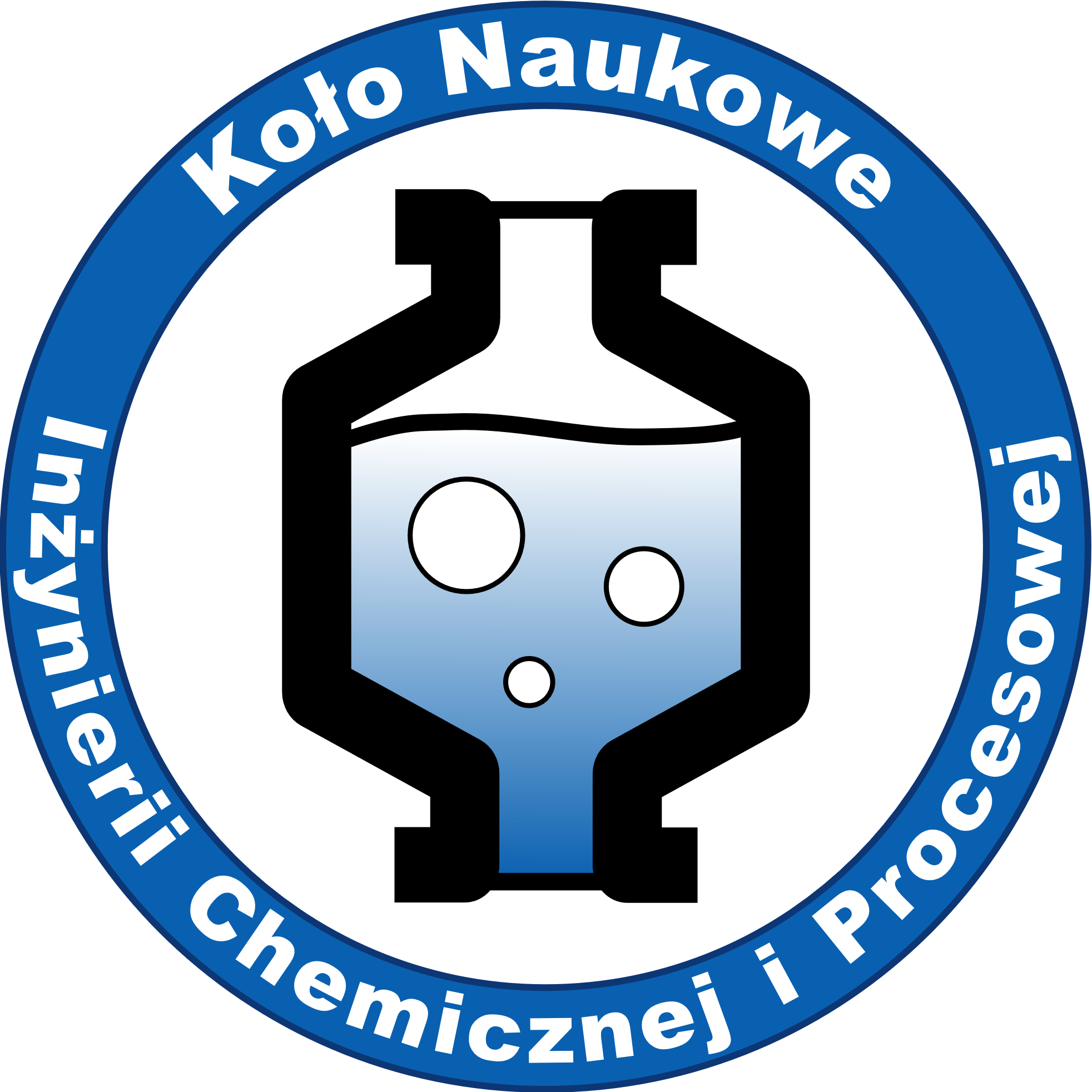 pieczęć Kołapieczęć Koładatapodpis przyjmującegopodpis przyjmującego